اللجنة المعنية بحقوق الإنسان		قرار اعتمدته اللجنة بموجب البروتوكول الاختياري بشأن البلاغ رقم 2678/2015* **بلاغ مقدم من:	ب. ج. م. أ. وآخرونالأشخاص المدعى أنهم ضحايا:	أصحاب البلاغ الدولة الطرف:	كنداتاريخ تقديم البلاغ:	31 تشرين الأول/أكتوبر 2015المسائل الموضوعية:	الترحيل إلى كولومبيا	قررت اللجنة المعنية بحقوق الإنسان، في جلستها المعقودة في 25 آذار/مارس 2021، وقف النظر في البلاغ رقم 2678/2015 بسبب فقدان الاتصال بأصحاب البلاغ.الأمم المتحدةCCPR/C/131/D/2678/2015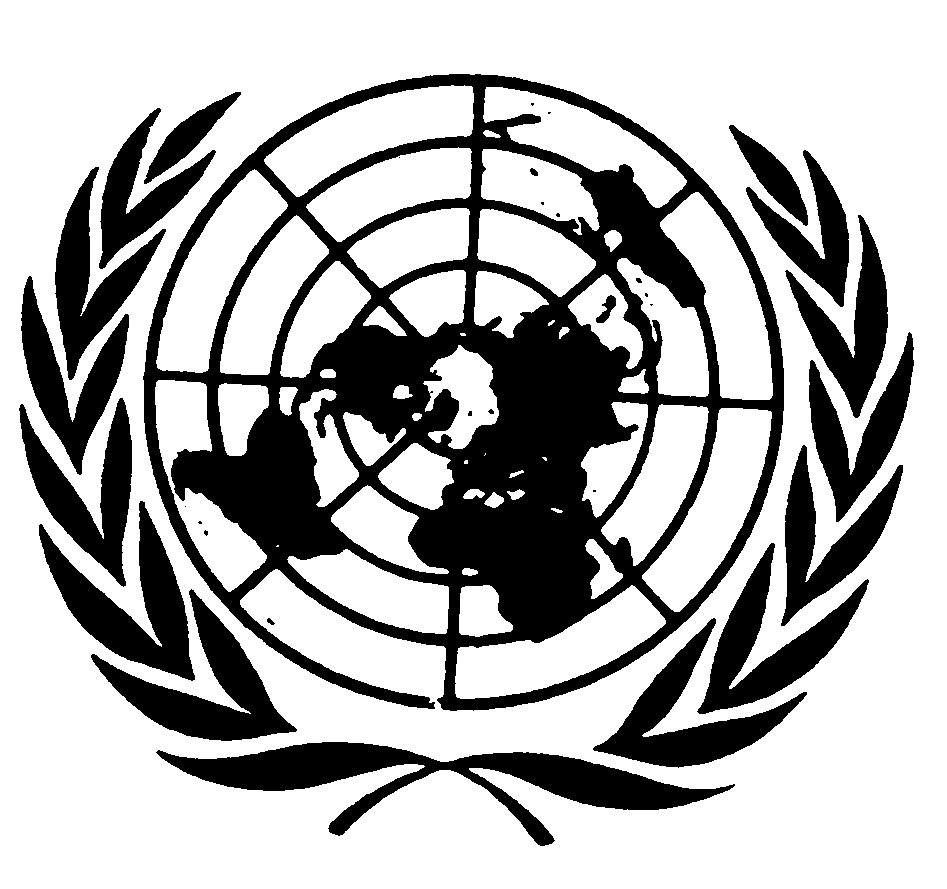 العهد الدولي الخاص بالحقوق المدنية والسياسيةDistr.: General22 February 2023ArabicOriginal: English